ROOMS TO LET: CLE A TWO DAY TEMPORARY ART EXHIBIT AND COMMUNITY CELEBRATION IN CLEVELAND’S SLAVIC VILLAGE NEIGHBORHOOD – May 18th & 19th  from 12:00-7:00 p.m. (5pm Sunday) ARTIST PROJECT PROPOSALGiven the larger context of Slavic Village’s unique history and the national attention received in the wake of the American foreclosure crisis, Rooms to Let: CLE creates an opportunity to see one of Cleveland’s most historic neighborhoods in a new light. 
Led by Slavic Village Development, Rooms to Let: CLE seeks to continue the conversation around vacancy and the plight of Cleveland’s historic neighborhoods in the wake of the foreclosure crisis. This year’s event will expand this dialogue to a new group of visual and performance artists to further interpret the evolution of community and recovery.
Projects can be: Social/Community-based, Individual, Conceptual, Site-Specific, Collaborative, Multi-disciplinary, Performance, Interior and/or Exterior.  We are also seeking artists to conduct relevant, hands-on arts activities for youth and adults as part of the day’s community celebration, as well as installations to activate and reuse vacant lots throughout the area. Applicant Name: _______________________________________________________Applying as:  ___an individual artist      ___a groupIf more than one artist, please list all participants:________________________________________________________________________________________________________________________________________________________________________________________________________________________Website (if applicable): ___________________________________________________________Please include the following items:Concept proposal (300 - 400 words)5 to 10 images (jpeg, pdf, gif) or support materials (text, video, sound, etc.)        (Project sketches and past pieces relative to the proposal are acceptable)Estimated on-site time needed for installation (also include your general availability in June to visit        and view house interior if you are proposing an interior project)___  If electricity or water is needed.Estimated budget (general itemization) (Rooms to Let: CLE has very limited funds available for each         of the three houses at the discretion of each curator.  Budgets are meant to display applicants          comprehension of the individual costs incurred with each proposal.)CVs or resumes and mailing address of each participant___ Brief bio (100 words)Site Selection:The following interior and exterior sites within each property may be available. Note that both interior and exterior walls and fixtures may have been damaged or removed by scrap metal strippers. All artists will be required to sign insurance waivers to work on the property. Numerous exterior sites within the event vicinity will be available. Note that Exterior yard/vacant lots may also be limited by surrounding trees, shrubs, utilities, uneven ground and drainage matters. Reminder: Amenities such as such as electricity, running water, restrooms, heat, A/C, and security are not guaranteed to be available during installation sessions. Electricity and port-a-johns will be provided during event hours. Please circle your top three preferences: Please declare whether your installation proposal is exterior or interior. Types of sites:Exterior Vacant Lot (Avg. size 40’ X 100’ or 4,000-5,000 sq. ft.)Exterior: Front yardExterior: Side yardExterior: Back yardExterior: PorchExterior: WallExterior: RoofExterior: LandscapingExterior: fence or remaining fence supportsExterior: GarageInterior: Attic and/or exposed roof beamsInterior: BasementInterior: Main room such as former living room, dining room, kitchen or bedroom (some second floor rooms have sloping ceilings)Interior: ClosetInterior: BathroomInterior: Built-ins (drawers, shelves, cabinets, glass cases)Interior: StairsInterior: WindowsOther: _______________________________________________________________Return the completed application in zipped file to roomstolet@slavicvillage.org by Friday March 15th 2019 at 5:00 p.m. For questions contact Joe Linsky joel@slavicvillage.org. All project proposals will be made available to curators for review.  We look forward to seeing your application!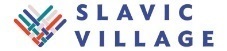 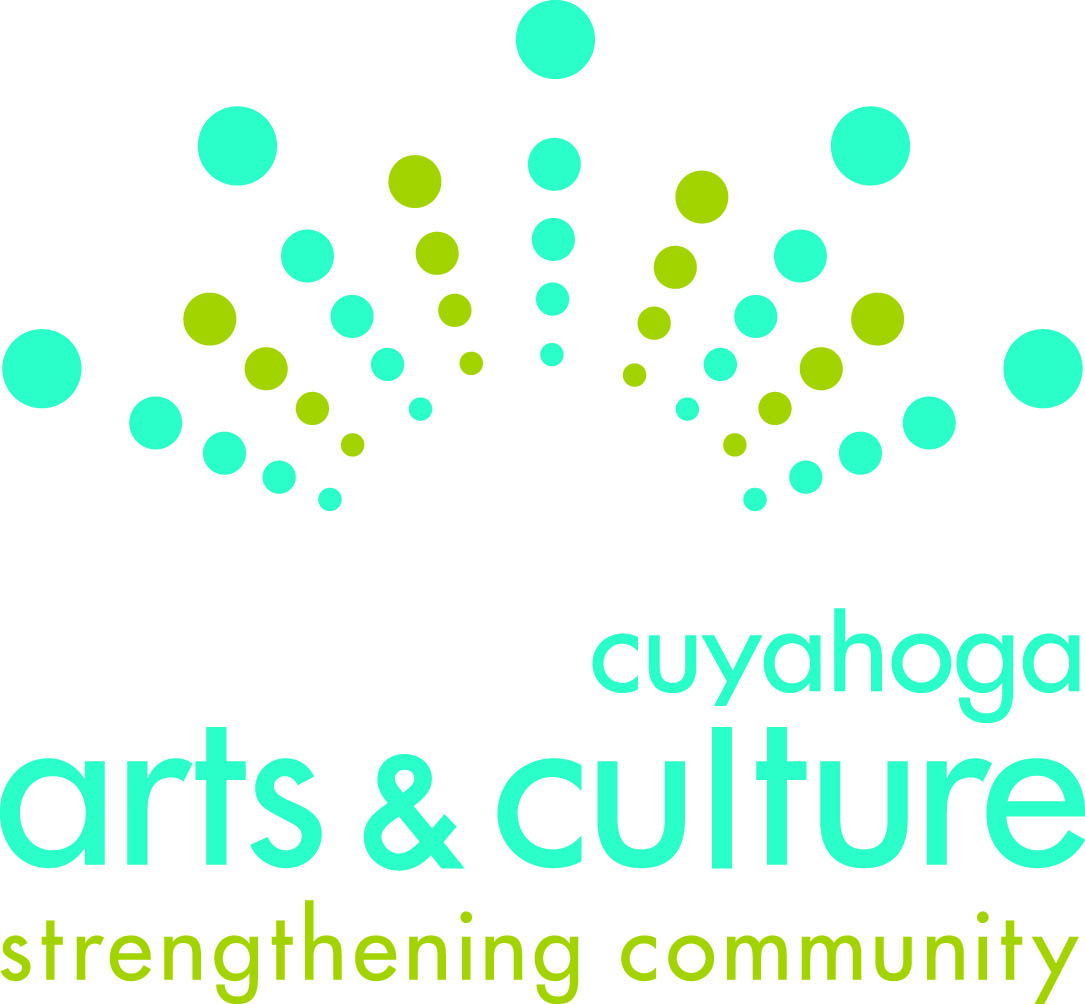 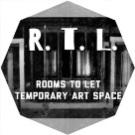 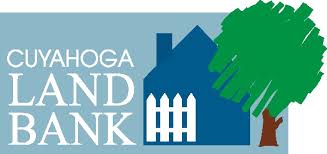 